Ćwiczenie 3Cel: Oznaczenie stężenia białka C-reaktywnego (CRP) w surowicy krwi metodą jakościowąOdczynniki: Zestaw diagnostyczny BioMaximaMateriał: Surowica krwiZasada metody: Test aglutynacyjny. Do surowicy będącej źródłem CRP dodaje się odczynnik lateksowy z przeciwciałami anty-CRP. W wyniku oddziaływania CRP z przeciwciałami, powstają słaborozpuszczalne kompleksy (aglutynacja). Ich precypitacja z roztworu jest obserwowana jako pojawienie się „kaszki”, czy też „ziarenek”.Brak zauważalnej aglutynacji oznacza, że w próbie nie ma CRP lub że stężenie CRP jest poniżej 6 mg/L (próg czułości testu). Zauważalna aglutynacja oznacza, że stężenie CRP w próbie badanej przekracza 6 mg/L  – nie daje jednak informacji o konkretnym stężeniu białka. Dlatego metoda określana jest jako jakościowa.Test można wykorzystać do półilościowego (orientacyjnego) oznaczenia stężenia CRP. Wymaga to wykonania szeregu rozcieńczeń surowicy (x2, x4, x8, etc.) i powtórzenia testu dla każdego z rozcieńczeń. Ostatnie rozcieńczenie surowicy dające odczyn dodatni przemnaża się przez próg czułości testu i otrzymuje orientacyjne stężenie CRP w surowicy.Wykonanie:1. Na kolejnych polach płytki reakcyjnej (trzy czarne pola) umieścić po 30 µl: kontroli negatywnej (brak CRP), kontroli dodatniej (CRP w stężeniu >6 mg/L), 30 µl badanej surowicy.2. Na każde z pól, z zachowaniem odległości od już naniesionych roztworów, nanieść kroplomierzem po 1 kropli odczynnika lateksowego z przeciwciałami.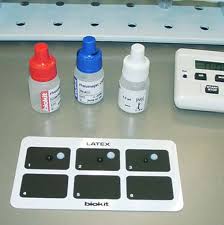 3. Wymieszać obie krople znajdujące się na polu reakcyjnym patyczkiem, starając się rozprowadzić zawartość na prawie całe pole. Wykonać czynność na każdym z pól reakcyjnych, zmieniając patyczek lub jego końcówkę.4. Obserwować pojawienie się aglutynacji w czasie do 3 minut od zmieszania kropli. W czasie obserwacji delikatnie poruszać płytką, wykonując ruchy okrężne. Aglutynacja po 3 minutach nie powinna być brana pod uwagę (wynik fałszywie dodatni).Wynik testu: 	Wzorzec:	wynik dodatni		wynik ujemny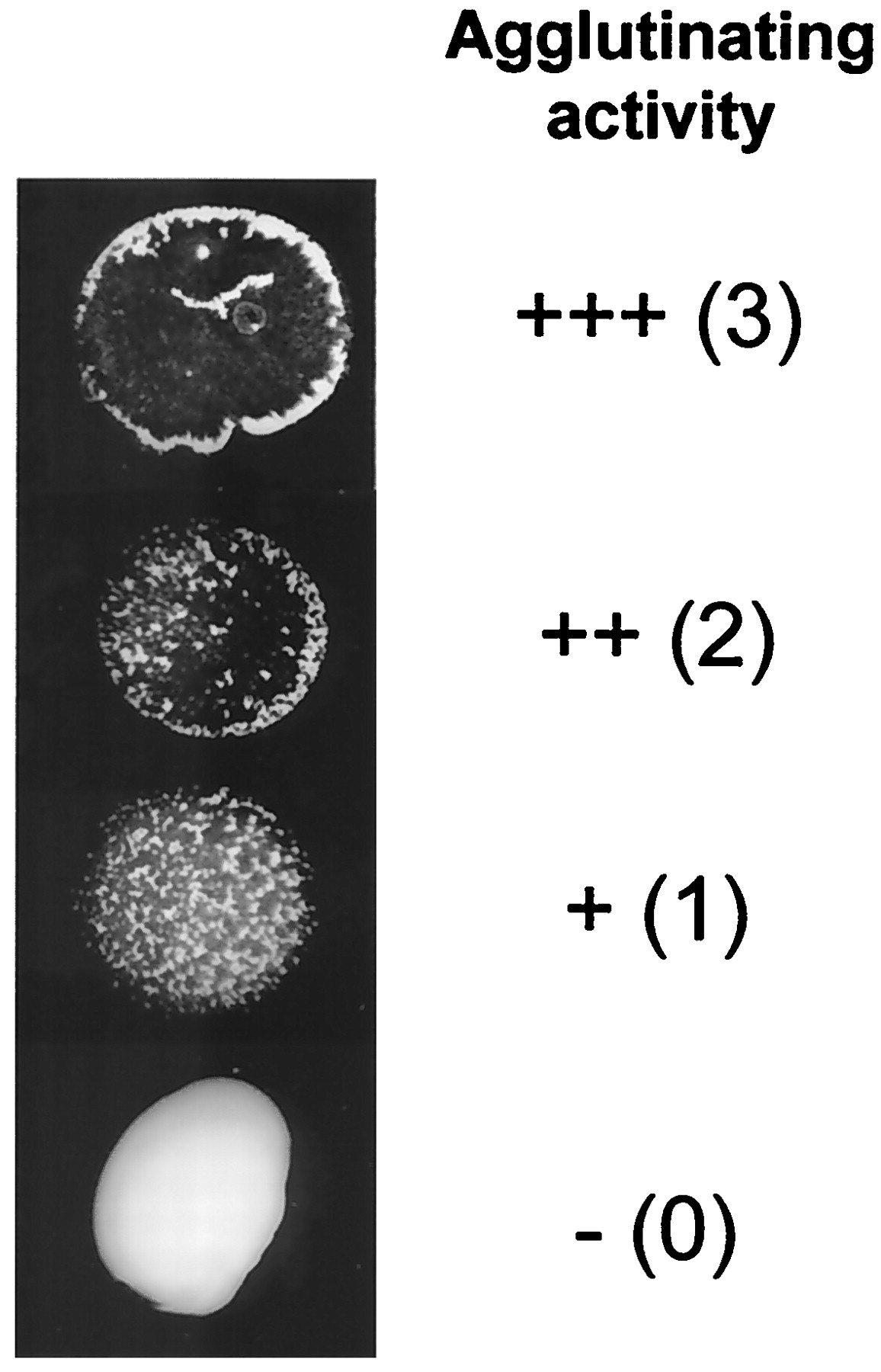 